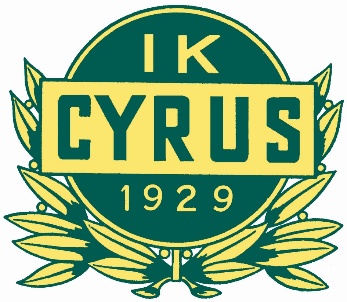 ProtokollKonstituerande protokoll efter årsmöte 2021-09-15Närvarande Mats Berggren, Stefan Carlsson, Annelie Kempe, Mikael Sundelius samt  Carl-Johan Timén.Förhinder att närvaraInga-Lill Hafström, Maria Thorsell, Lena Sumedrea, Sajma Komarica Rylander samt Jenny Jensdóttir§ 1 	Mötets öppnandeOrdförande Mats Berggren förklarade mötet öppnat.Konstituerande styrelsemöte direkt efter årsmöteCarl-Johan Timén valdes till sekreterare för mötet.Mats presenterade nya styrelsen efter den förändring som ska testas under ett år.AU består av Mats Berggren, Carl-Johan Timén och Inga-Lill Hafström.§ 2 	Dispositionsrätt Swedbank samt Resursbank	Firmatecknare är Mats Berggren och Carl-Johan Timén.	CJT skickar in dokument för uppdatering till Swedbank.§ 3	Fastställande av budget 2021/2022	Budget satt med blickar på 2019/2020, då vi hade ett ”normalt” år. Vi måste utgå ifrån att vi ska genomföra det vi planerat fullt ut i vår verksamhet.	Viktigt att uppmärksamma eventuella händelser som kan påverka den nya budgeten.§ 4	Sammanträdestider för styrelse, AU, ekonomiutskott	Styrelsen	2021: 26 okt, 30 nov, 14 dec. 2022: 8 feb, 8 mars, 5 april, 3 maj, 7 juni samt 16 aug.	Mötestid är kl. 18.00. Möten i okt, nov, dec i stugan om inget annat meddelas.	Plats för möten under 2022 meddelas senare.	Årsmöte 2022	14 sep, kl. 18.00. Plats Stugan, om inget annat meddelas.	AU	2021: 9 nov.	2022: 13 jan och 7 april.	Tid och plats bestäms efter hand.	Ekonomiutskott	2022: 21 feb och 13 juni.	Tid och plats bestäms efter hand.§ 5	Arbetsgivaransvar	Ordförande i föreningen har arbetsgivaransvar för anställd personal.§ 6	Beslut om träningsavgifter handbollen	Enligt tidigare utskickat underlag.§ 7	Beslut avseende Bingoalliansen	Ordförande och kassör repressenterar föreningen i Bingoalliansen och har fortsatt mandat att ta beslut för föreningen.§ 8 	Investering Cyrusstugan	Beslut togs att genomföra borrning efter vatten till stugan, då det är problem med vattenförsörjningen och det kräver djupare borrning. Offert finns och maxtak för kostnad är 82 000 kr.§ 9 	Årets Stärkkrage 	Beslut togs att utse två Stärkkragar detta året och de utsedda är Emma Lennings och Tilda Kempe. De har haft ansvar för föreningens handbollsskola och gjort detta med bravur.§ 10	Övriga frågorInfo handbollsskolanInfo till skolor. Stefan C kontaktar Sajma K R om detta. Smålands Idrott kan hjälpa oss med infoblanketter.Info träningstider ungdomshandbollenSka läggas ut på föreningens hemsida och även här finns möjlighet till hjälp med infoblanketter hos Smålands Idrott.Förnyat beslut policys – Turneringsspel, Trafiksäkerhet och MaterielMats gör justeringar. Lägga upp USM som en särskild policy, AU ser över detta.HallbybollenKommunicera i föreningen så fort vi vet mer om uppgifter som vi kan göra.Mats kontaktar Sajma, som i sin tur har haft kontakt med Hallby.USMPlanering för vårt åtagande pågår.MötenStefan framförde önskemål att vi ska meddela Mats om vi inte kan delta vid möte vi är kallade till.Förslag att använda Trello som infoverktyg. Utbildning behövs i detta och Stefan kan göra det.SISUTvå personer från vår förening är inbjudna till infomöte hos SISU den 29 sep, kl. 18.00.Mötet avslutas med ishockey i Husqvarna Garden. Mikael S hör av sig till Mats.BesökLeif Bengtzon från Jönköpings kommun, deltar vid nästa möte.Nya samarbetspartnersMikael berättade om erbjudande föreningen fått om samarbete. Gäller:Daniel Arbfors som arbetar med massage och rehab, erbjuder medlemmar 20 % rabatt på behandling av idrottsskador.Centrala Trafikinstituet erbjuder medlemmar 10 % rabatt för olika körkort. Har även införskaffat minibussar för uthyrning som vi har möjlighet utnyttja. CoronarestriktionerFörslag finns att ”öppna” Sverige igen och beslut från regringen tas den 29 sep. Det innebär att vi kan driva våra verksamheter som det gjordes innan alla restriktioner infördes. Vi ska dock vara uppmärksamma på info från FHM och också vara beredda att handla om det skulle införas nya eventuella restriktioner. § 11	Mötets avslut	Mats avslutade mötet.Mats Berggren,			Carl-Johan Timén Ordförande 				Mötessekreterare